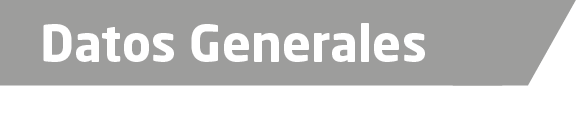 Nombre LIZZET DEL CARMEN VÁZQUEZ ALMENDRA.Grado de Escolaridad Licenciatura en DerechoCédula Profesional (Licenciatura) 4559498Teléfono de Oficina 2828-314221 Ext.118Correo Electrónico lizvaz01@hotmail.comDatos GeneralesFormación Académica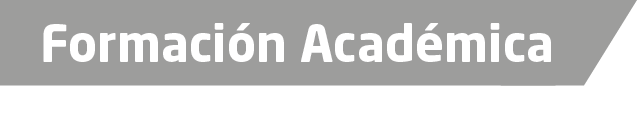 1998-2002Universidad “Hernán Cortes” Licenciatura en Derecho.05-Junio-2015.Asistencia en Conferencia Lesionología Forense.12- Junio a 16 de Octubre de 2017.Diplomado en el Nuevo Sistema Penal.Trayectoria Profesional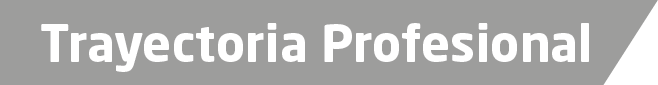 2003 a 2005	Fiscal Municipal.2005 a 2012 Oficial Secretario2014 a 2017Fiscal Municipal.Conocimiento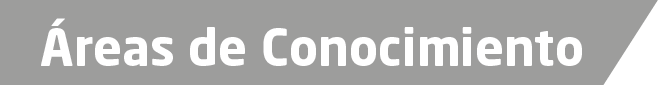 Derecho Penal.